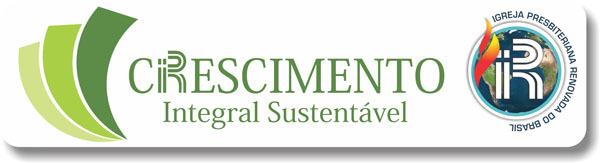 DOCUMENTO ÚNICO DE COMPROVAÇÃO DE RENDA E SITUAÇÃO DE SAÚDE DO CANDIDATO À JUBILAÇÃO NA IPRBArtigo 7º, V, § 5º, do Estatuto do Pastor Jubilado da IPRB, afirma que “O candidato à jubilação deverá preencher e assinar o documento único de comprovação de renda e situação de saúde, fornecido pela Secretaria Central da IPRB, como requisito da documentação exigida”.Eu, _________________________, casado com _______________________, no dia __/__/______, pastor da IPR de________________________________, filiada ao Presbitério de _________________________, recebido como Pastor na IPRB no dia __/__/___, declaro para efeito de jubilação que recebo, por mêso valor de (por extenso)  ___________________________________________, conforme comprovante (s), em anexo (s) , o que está de inteira conformidade com o que preceitua o Artigo 11, do Estatuto do Pastor Jubilado, não tendo se- quer outra fonte de renda familiar para o meu sustento.Declaro, também, para todos os efeitos, que estou incapacitado para exercer oministério pastoral ou qualquer outra atividade, conforme comprovação médica,documentos em anexo. ____________, ___ de _______________ de 20_______________________________Assinatura do candidato